June 24, 2018Nativity of St. John the Baptist“I praise You, for I am wonderfully made.”Monday	8:00 a.m.	Special Intentions of a Parishioner		Special Intentions of a Parishioner		Special Intentions of a Parishioner		Mary Szwajkowski – The Dobranski FamilyTuesday	8:00 a.m.	Special Intentions of a Parishioner		Joseph Markow – Larry, Cheryl & Family		Velma MacDonald – Family		Barbara Sabila – FamilyWednesday	8:00 a.m.	Special Intentions of a Parishioner		Frances Frank – Bernadette & John DeBoer		Harry Lemieux – Agnes FordThursday	8:00 a.m.	Judy Dalrymple – Kaaren StussFriday	8:00 a.m.	Special Intentions of a Parishioner		Deceased Members of the Maceachen & Gillis Families – Joe & Cecilia		Philip Johnson – Kathleen & Debbie		Frances Frank – Debbie SchmidtRescheduled from last week:Friday	10:45 a.m.	Mass at Cambridge Country ManorSaturday	5:00 p.m.	Special Intentions of the 2018 SSND Jubilarians – Sister Elaine		Leonard Joseph Arsenault – Wife Dawn & Family		Special Intentions of Dawn Montrait & Family		Frances Frank – Mary Jordan & Family		Margaret Mary O’Brien – Bernadine & Jerry Galway		Rita Costello – Anne Marie Ezekiel		Stefania Akudowicz – Joan Schefter		Jack Kreager – Maura Simpson		Anita Potts – Lori ProudSunday, June 24th, is St. Vincent de Paul Sunday, and collection boxes have been placed at the Church doors.  Your ongoing support is a tremendous help in our ministry to the needy.  Please give as you are able.  Thank you!Prayers for the Sick – As a faith community, we pray for all who struggle with illness and for their families.  At this time, we especially remember Blaine Galway, Kevin Young and Anton Gale.Prayer Network – Are you in need of prayerful support?  Or would you like to help us pray for those who have requested prayers?  We have a parish Prayer Network:  People who pray for those in need of prayers.  Please contact Reggie Weidinger at 519-653-0625 or edwardweidinger@rogers.comThank you, Sister Elaine, and may God bless you!This weekend, we are giving Sister Elaine a farewell celebration.  A Mass of Thanksgiving will be offered on Sunday at 12:00 noon, followed by a luncheon reception in the Parish Hall.  Everyone is welcome; please join us.  It’s an opportunity to thank Sister Elaine for her ministry and to say our “good-byes.”Catholic Women’s League News – The C.W.L. would like to thank all the parishioners who joined the League for the monthly Coffee/Tea Socials.  They are now taking a break for July and August but will start again on September 9th after the 8:30 a.m. and 10:30 a.m. Masses.  They would also like to thank all the members who donated baking and served at the Socials.EMPLOYMENT OPPORTUNITY:  Caregiver/Housekeeper.Family in this parish seeking a caregiver for elderly parents.  Please call the parish office (519-653-6123).Effective Next Weekend – Sunday, July 1st, 2018 –the Weekend Summer Mass Schedule during the months of July & August will be:Saturday at 5:00 p.m.;Sunday at 9:00 a.m. and 11:00 a.m.Please share this with your Catholic friends who visit St. Clement’s in the summertime.Are you troubled?  Do you need spiritual support?  The Sisters of the Carmel of St. Joseph will pray for you during the Novena to Our Lady of Mount Carmel, July 8th to 16th.  Please send your name, address and prayer intention(s) to:  Carmel of St. Joseph, 1127 Carmel-Koch Road, R.R. #1, St. Agatha, ON, N0B 2L0.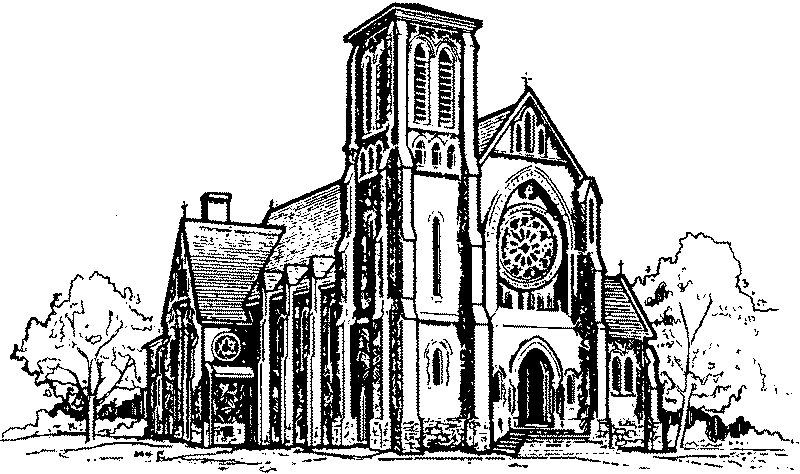 Catholic Meet-Up:  Beach Day @ Turkey Point!  Saturday, July 14th!  A way for young adult Catholics (19 to 39) to meet and connect!  Meet us at 10 a.m. in the parking lot at St. Thomas the Apostle Church (715 Centre Road, Waterdown) to carpool.  Or meet us at 11:30 a.m. in front of the Turkey Point Hotel, 93 Cedar Drive, Turkey Point/Simcoe, ON.  It’s right across from the beach.  Come enjoy the sun, the water and great company.  Check out the “Hamilton Catholic Young Adults” page on Facebook or e-mail steventebay22@hotmail.comAnnual Novena to St. Ann, at St. Ann’s Roman Catholic Church, 120 Sherman Ave. North, Hamilton – Wednesday, July 18th, to Thursday, July 26th.  Each evening begins at 7:00 p.m. with Mass, followed by a blessing with the relic of St. Ann, novena prayers and confessions.  On Friday, July 20th, Anointing of the Sick will take place.  On the Feast of St. Ann – Thursday, July 26th – Bishop Crosby will celebrate the Mass and a reception will follow in St. Ann’s School gymnasium.  All are welcome.  Wheelchair/walker accessible.WALKING PILGRIMAGE for ALL AGES – AUGUST 4th to 11th, 2018.Participate for a day, a weekend or the full eight-day trip.Visit www.ignatiusguelph.ca (under Programs) for information and registration.What the Walking Pilgrimage is about:Nourishing your spirituality    Enjoying the great outdoorsExercising – 20 to 30 km per day!      Having fun, great food, and making new friendsThose who walk the Guelph-to-Midland pilgrimage find it to be a unique, grace-filled experience. For eight days, 50 to 90 pilgrims pray and sing, laugh, share stories and eat amazing meals.  The journey, though not always easy, is always rewarding.  In 2017, the oldest participant was 82 and there was every age in between: a young mother brought her 2-year-old, and the youth helped push the stroller and cared for the child while Mom set up and took down camp each day.  There are support vehicles to assist with a lift up a hill or a return to camp for a shorter day.  Join us as we cast off routine and for eight days acquiesce to a community of higher purpose.Planning Study Update:  We want to hear from YOU!  The diocesan-wide Planning Study is off to a great start; thanks to all who participated!  An incredible number of surveys have been completed – however, we also want to hear from YOU.  If you have not filled out a survey and would like to share your thoughts, visit hamiltondiocese.com/campaign to learn more about the proposed campaign goals, complete the survey and provide comments.  The online survey closes on Monday, July 9th – please don’t delay in sharing your thoughts about our plans to help your Parish and our Diocese to grow and thrive.  Thank you.2018 Blessings Bottle Campaign – If you have taken baby bottles home in support of The Cambridge Pregnancy Resource Centre, they were due to be returned last weekend.  Please return these as soon as possible.  (Cheques should be made payable to “The Cambridge Pregnancy Resource/Dawn Centre.”  Receipts will be issued for donations of $20 and over.)  Thank you for your support.Something to Ponder – In case you’ve wanted to join the 10:30 Adult Choir, it will be recruiting new members in the fall.  Unsure?  You’re welcome to try for a couple weeks in September.  The only requirements are a love of singing, a commitment to regular attendance and a sense of humour.  Their season runs from mid-September to May, they practise on Thursdays from 7:00 to 8:30 p.m. and sing on Sundays at 10:30 a.m.  For information, please contact Marilynn (519-653-3383 or mfranks@rogers.com). 	ST. CLEMENT PARISH745 DUKE ST.CAMBRIDGE, ONTARION3H 3T7Telephone:  519-653-6123Fax:  519-653-4393E-mail:  stclements@rogers.comWebsite:  www.stclementsparish.caPASTORAL TEAMRev. Peter Tuyen Nguyen – PastorRev. Ed Hinsperger – In ResidenceSr. Elaine Weinstein, S.S.N.D. – Pastoral AssistantDeacon Michael FoulgerMrs. Franki Baumtrog      Mr. Dan Schmalz      Mrs. Dee DonahueSCHOOLSSt. Joseph School:  519-653-4482              St. Michael School:  519-653-3351St. Benedict School:  519-621-4050NEW IN THE PARISH?  We welcome you!Please fill out a registration form (found in the vestibule).